Краткие формы страдательных причастийЦель урока:- познакомить учащихся с новой формой причастий, с их синтаксической ролью; формировать умение находить краткие страдательные причастия в тексте; продолжить работать над формированием навыка выделения запятыми причастных оборотов, показать роль причастий в художественном тексте; развивать умение работать с текстом. умение находить причастия и причастные обороты в тексте; совершенствовать навыки общения, культуру речи; воспитывать интерес к изучению русского языкаХОД1.Организационный этап.2. Целеполагание Игра «Третий лишний»Длинный, играющий, бежатьРадостный, радовать, радовавшийУвиденный, заплаченный,  найден( Учащиеся делают вывод, что в первом и во втором случае третьими лишними были причастия, а в последнем примере причастие найден стоит в краткой форме) Учитель записывает на доске тему «Краткие формы причастий»У.: Прежде чем изучать новую тему, что нужно сделать? (Вспомнить изученное на предыдущих уроках)Актуализация знанийФронтальный опрос (в это время 3 учащихся работают в карточках, за доской один учащийся выполняет это же задание) Мокнувший под дождем; цветочная клумба, седеющий старик; бушующее море; шумный поток; темневший горизонт; разорванный платок. раскрытая книга, темная туча; растущий кустарник; цветущий сад; сорванные цветыЗа доской один учащийся выполняет это же задание Что такое причастие? Какие причастия называются действительными? Какие причастия называются страдательными? Что такое причастный оборот? Запись предложения под диктовку (у доски один учащийся)Максим Горький звал читателей к яркой жизни, рисовал в своих произведениях гордых людей, отстаивающих своё человеческое достоинство Как вы понимаете смысл этого предложения? Объясните знаки препинания.Игра «Заполни пробелы» (интерактивная доска)  Работа с отрывком из произведения М.Горького «Песня о Соколе»  (Работа в парах)Море — огромное, лениво вздыхающее у берега, — уснуло и неподвижно в дали, облитой голубым сиянием луны. Мягкое и серебристое, оно слилось там с синим южным небом и крепко спит, отражая в себе прозрачную ткань перистых облаков, неподвижных и не скрывающих собою золотых узоров звезд. Кажется, что небо всё ниже наклоняется над морем, желая понять то, о чем шепчут неугомонные волны, сонно всползая на берег.Горы, поросшие деревьями, уродливо изогнутыми норд-остом, резкими взмахами подняли свои вершины в синюю пустыню над ними, суровые контуры их округлились, одетые теплой и ласковой мглой южной ночи.Горы важно задумчивы. С них на пышные зеленоватые гребни волн упали черные тени и одевают их, как бы желая остановить единственное движение, заглушить немолчный плеск воды и вздохи пены — все звуки, которые нарушают тайную тишину, разлитую вокруг вместе с голубым серебром сияния луны, еще скрытой за горными вершинами. У доски один учащийся. Ребята читают текст и находят причастия, выписывают их в столбикВздыхающее (море)Скрывающих (облаков)Поросшие (горы)Изогнутыми ( деревьями)Одетые (контуры)разлитую (тишину)Учащийся определяет действительные это или страдательные причастия, выделяет суффиксыУстно учащиеся находят причастные обороты и объясняют знаки препинания.Делается вывод о роли причастий и причастных оборотов в художественных текстахЗарядка для глаз ( презентация)4. Объяснение нового материалаПроблемный вопросА теперь давайте вернемся к краткой форме причастий. Попробуйте образовать от выписанных вами причастий краткую форму. (изогнут, одет, разлит) От каких не получилось образовать?  Чем отличаются эти причастия? (Учащиеся делают вывод о том, что краткая форма образуется только от страдательных причастий. Как вы думаете. какую синтаксическую роль будут играть причастия в краткой форме? ( Презентация) Изогнутые деревья—деревья изогнутыЧтение правила на стр. 129 Обращается внимание учащихся на произносительную норму( стр.130) взят – взятапереведён – переведенапривезён – привезенананесён – нанесенасоздан - создана5. Закрепление изученногоУпр.240 ( у доски один учащийся) А теперь вернемся к тексту произведения «Песня о Соколе» ( четвертый абзац на стр.39) Учащиеся должны найти страдательные причастия с определяемыми словами и образовать краткую форму.Мы с ним лежим на песке у громадного камня, оторвавшегося от родной горы, одетого тенью, поросшего мхом, — у камня печального, хмурого. На тот бок его, который обращен к морю, волны набросали тины, водорослей, и обвешанный ими камень кажется привязанным к узкой песчаной полоске, отделяющей море от гор. Пламя нашего костра освещает его со стороны, обращенной к горе, оно вздрагивает, и по старому камню, изрезанному частой сетью глубоких трещин, бегают тени.Запись в тетрадяхКамень, одетый тенью. Камень одет тенью.Обвешанный ими камень. Камень ими обвешан.Камень, привязанный к узкой полоске. Камень привязан к узкой полоскеСторона, обращенная к горе. Сторона обращена к горе. Старый камень, изрезанный сетью глубоких морщин.  Старый камень изрезан сетью глубоких морщин.6. Обобщение изученного7. Домашнее задание: параграф 28, упр.244 8 Рефлексиядействительные причастия…….времени……..причастия прош. времени…………….причастия наст временистрадательные причастия ….. времени1спр--ущ\ющ2 спр-…ть –вш, ш1 спр2 спр--имить-енн_ть-…тпозволя..щийвыбеж..вшийпробива..мыйповыш..ннаяколыш..щийзавис..вшийслыш..мыйобвеш..нный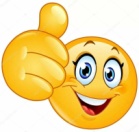 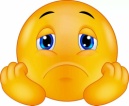 